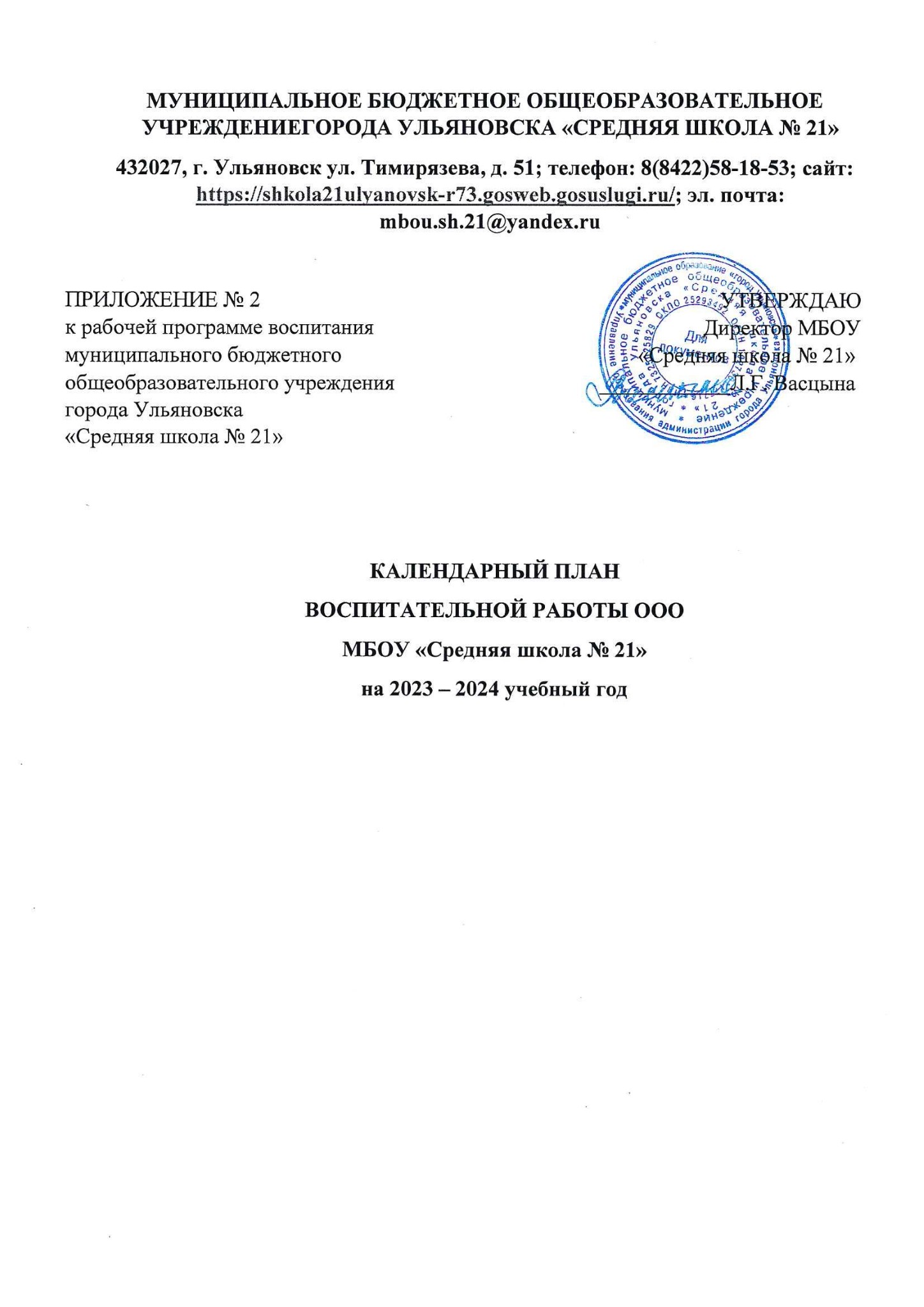 Модуль «Ключевые общешкольные дела»Модуль «Ключевые общешкольные дела»Модуль «Ключевые общешкольные дела»Модуль «Ключевые общешкольные дела»Модуль «Ключевые общешкольные дела»сентябрьсентябрьсентябрьсентябрьсентябрьДелаКлассы Ориентировоч- ные сроки проведенияОтветственныеОтветственныеТоржественная линейка «День Знаний»5-91 сентябряЗам. директора по ВР, педагог-организаторЗам. директора по ВР, педагог-организаторОперация «Папирус»5-73 неделяПедагог-организатор, члены Ученического советаПедагог-организатор, члены Ученического советаТворческий  фестиваль«Осенний  вернисаж»:-фотовыставка-конкурс поделок из природного  материала.5-94 неделяПедагог-организатор, ученический совет , учитель технологии,  кл. руководителиПедагог-организатор, ученический совет , учитель технологии,  кл. руководителиоктябрьоктябрьоктябрьоктябрьоктябрьАкция «Благодарное поколение»Мероприятия к Дню пожилого человека.-поздравительные открытки для пожилых людей,-концертные программы для бабушек и дедушек.5-91 неделяЗам. директора по ВР, педагог-организатор,ученический советЗам. директора по ВР, педагог-организатор,ученический совет«Спасибо вам, Учителя» программа по поздравлению учителей, ветеранов педагогического труда,, концертная программа5-91 неделяЗам. директора по ВР, педагог-организатор,ученический советЗам. директора по ВР, педагог-организатор,ученический советДень школьника5-92 неделяЗДВР, Ученический советЗДВР, Ученический советПрезидентские состязания  5-93 неделяУчителя физической культурыУчителя физической культурыПосвящение в пятиклассники5кл4 неделяЗДВР, Ученический советЗДВР, Ученический советноябрьноябрьноябрьноябрьноябрьДень народного единства.Тематический классный час5-91 неделяКл. руководителиКл. руководителиТворческий фестиваль «Звёздная дорожка»5-92 неделяЗам. директора по ВР, педагог-организаторкл. руководители,Зам. директора по ВР, педагог-организаторкл. руководители,Мероприятия посвященные Дню Матери;-конкурс чтецов,-праздничный концерт, посвященный Дню Матери.5-94 неделяЗам. директора по ВР, педагог-организаторкл. руководителиЗам. директора по ВР, педагог-организаторкл. руководителиБлаготворительная акция «Покорми птиц зимой».5-9ноябрь-февральМО учителей биологии,кл. руководителиМО учителей биологии,кл. руководители                                                                            декабрь                                                                            декабрь                                                                            декабрь                                                                            декабрь                                                                            декабрьДень Героев Отечества-Уроки мужества5-92 неделяКл. руководителиКл. руководителиДень Конституции.-Информационный час- Правовой ринг «Наши права и обязанности»5-92 неделяМО учителей  истории и обществознанияКл. руководителиМО учителей  истории и обществознанияКл. руководители«Интеллектуальный марафон»5-93 неделяЗам. директора по ВР,  МО учителей предметников, ученический  советЗам. директора по ВР,  МО учителей предметников, ученический  совет Выставка поделок «Символ года».5-63 неделяПедагог-организатор,классные руководителиПедагог-организатор,классные руководители«Новогодний марафон»:-Фестиваль  «Старая  сказка на  новый лад»-Новогодний  КВН«Чудеса под Новый год»-Новогодний бал.5-67-89 кл3-4 неделяЗам. директора по ВР,  Педагог-организатор,классные руководителиЗам. директора по ВР,  Педагог-организатор,классные руководителиянварьянварьянварьянварьянварьНеделя Ульяновской области.5-92 неделяМО учителей истории,классные руководителиМО учителей истории,классные руководителиПамятные мероприятия, посвященные Дню снятия блокады Ленинграда 5-927.01.2022Зам. директора по ВР, учителя истории,классные руководителиЗам. директора по ВР, учителя истории,классные руководителифевральфевральфевральфевральфевральМесячник  героико-патриотического воспитания«Отчизны  верные сыны».- День памяти о россиянах,  исполнивших служебный долг за пределами Отечества- Смотр  строя и песни-Уроки мужества5-9февральЗам. директора по ВР,педагог-организатор,  классные руководителиЗам. директора по ВР,педагог-организатор,  классные руководителиСоревнования по лыжам5-9февральУчитель физической культурыУчитель физической культуры День науки в школе: защита проектов и исследовательских работ, участие в научно-практической конференции членов НОО.5-9февральЗам. директора по УВР,классные руководители.Зам. директора по УВР,классные руководители.мартмартмартмартмартПраздничные мероприятия к  Дню 8 Марта:- изготовление сувениров, открыток-презентации «Моя мама лучше всех»-игровые программы- праздничный концерт- день самоуправления5-91 неделяЗам. директора по ВР, педагог организатор, ученический совет Зам. директора по ВР, педагог организатор, ученический совет апрельапрельапрельапрельапрель «Спешите делать добрые дела». Весенняя декада добра.5-92-3 неделяЗам. директора по ВР, педагог организатор, ученический советЗам. директора по ВР, педагог организатор, ученический советНеделя космонавтики.-просмотр видеофильмов,-викторины- конкурс рисунков, квест-игры5-72 неделяЗам. директора по ВР, педагог организатор, ученический совет классные руководители Зам. директора по ВР, педагог организатор, ученический совет классные руководители маймаймаймаймайМероприятия  к Дню Победы: -Фестиваль военной песни-Линейки памяти-«Сады  Победы»-«Бессмертный полк», -«Окна Победы»-концерт «Салют Победы»,  -«Поздравляем ветеранов»5-9 1 неделяЗам. директора по ВР, педагог-организатор, Кл. руководителиЗам. директора по ВР, педагог-организатор, Кл. руководителиТворческая презентация «Самый классный класс»5-93 неделяЗам. директора по ВР, педагог  организатор, ученический совет, кл. руководителиЗам. директора по ВР, педагог  организатор, ученический совет, кл. руководителиТоржественная линейка «Последний звонок»9,114 неделяЗам. директора по ВР, педагог организаторЗам. директора по ВР, педагог организаторМодуль «Самоуправление»Модуль «Самоуправление»Модуль «Самоуправление»Модуль «Самоуправление»Модуль «Самоуправление»Дела, события, мероприятияКлассы Ориентировочныесроки проведенияОриентировочныесроки проведенияОтветственныесентябрьсентябрьсентябрьсентябрьсентябрьВыборы лидеров, активов   классов, распределение обязанностей и поручений в классах5-92 неделя2 неделяКлассные руководителиОбщешкольное выборное собрание обучающихся: выдвижение кандидатур от классов в Ученический совет школы, голосование и т.п.5-93 неделя3 неделяЗам. директора по ВР, педагог-организаторДни единых действий РДШ5-9В течение годаВ течение годаПедагог организатор, ученический советСборы школьного актива, Совета дела5-9ежемесячноежемесячноПедагог организатор, ученический советРейды по проверке внешнего  вида7-9ежемесячно1 раз в 2 неделиежемесячно1 раз в 2 неделиЗам. директора по ВР, ученический советДежурство по школе8-9По графикуВ течение годаПо графикуВ течение годаЗам. директора по ВР, ученический советоктябрьоктябрьоктябрьоктябрьоктябрьДеловая игра «Выборы лидера» 8-92 неделя2 неделяЗам. директора по ВР, педагог организаторРабота в соответствии с обязанностями и поручениями5-9В течение годаВ течение годаКлассные руководителиДень школьника-«День Дублёра»5-92 неделя2 неделяЗам. директора по ВР, педагог организатор, ученический советСмотр классных уголков5-93 неделя3 неделяПедагог организатор, ученический советноябрьноябрьноябрьноябрьноябрьМероприятия по плану ученического совета7-9ноябрьноябрьПедагог организатор, ученический советдекабрьдекабрьдекабрьдекабрьдекабрьПодготовка и проведение Новогодних игровых программ для младших школьников.7-92-3 неделя2-3 неделяПедагог организатор, ученический советянварьянварьянварьянварьянварьфевральфевральфевральфевральфевральАкция «Солдатский чемоданчик»5-93 неделя3 неделяПедагог организатор, ученический совет«Посылка солдату», подарки  и письма выпускникам, находящимся на  срочной службе5-92-3 неделя2-3 неделяПедагог организатор, ученический советмартмартмартмартмартИзготовление   открыток и поздравлений для учителей и сотрудников  школы к  8Марта.5-91 неделя1 неделяПедагог организатор, ученический советапрельапрельапрельапрельапрельВесенняя неделя добрых дел5-92 неделя2 неделяЗам. директора по ВР, педагог организатор, ученический советмаймаймаймаймайОформление презентации «Самый классный класс»5-92-3 неделя2-3 неделяКлассные руководителиКлассные собрания по итогам проделанной работы5-93 неделя3 неделяЗам. директора по ВР, педагог организатор, ученический советОбщешкольное отчётное собрание Ученического совета о проделанной работе. Подведение итогов работы за год5-9маймайЗам. директора по ВР, педагог организатор, ученический совет Модуль «Профориентация» Модуль «Профориентация» Модуль «Профориентация» Модуль «Профориентация» Модуль «Профориентация»Дела, события, мероприятияКлассы Ориентировочные сроки проведенияОриентировочные сроки проведенияОтветственныеРеализация навыков  по социальному проектированию с онлайн гидом «4 сезона»8-9По графикуПо графикуЗам. директора по ВР, педагог организатор, классные руководителиРолевые игры «Путь в будущее»7-91 раз в четверть1 раз в четвертьКлассные руководителиАнкетирование- профессиональные Пробы. «Мой выбор»8-9 По графику По графикуПедагог-психолог,классные руководителиМероприятия месячника профориентации в школе «Мир профессий». Конкурс рисунков, профориентационная игра, просмотр презентаций, диагностика.5-9октябрьоктябрьПедагог организатор, классные руководителиКл. часы «Профессии будущего», встречи со студентами СУЗов, ВУЗов (в том числе в формате онлайн)5-9в течение годав течение годаКлассные руководителиАнкетирование «Кем я хочу стать»9октябрь, апрельоктябрь, апрельКлассные руководители, психологМодуль «Школьные медиа»Модуль «Школьные медиа»Модуль «Школьные медиа»Модуль «Школьные медиа»Модуль «Школьные медиа»Дела, события, мероприятияКлассы сроки  проведениясроки  проведенияОтветственныеОформление классного  уголка с новостями5-9СентябрьСентябрьКлассные руководители, Видео-, фотосъёмка классных мероприятий, городских акций и мероприятий5-9В течение годаВ течение годаКлассные руководители, педагог-организатор, информационные  сектора  классов.Выпуск медиапроджекта «MEDIA PROJECT 21»91 раз в месяц1 раз в месяцПредседатель совета старшеклассниковМодуль «Экскурсии, походы» Модуль «Экскурсии, походы» Модуль «Экскурсии, походы» Модуль «Экскурсии, походы» Модуль «Экскурсии, походы» Дела, события, мероприятияКлассы сроки проведениясроки проведенияОтветственныеПосещение   театров города Ульяновска5-9В течение годаВ течение годаКлассные руководители Посещение музеев, выставок, библиотек города Ульяновска5-9В течение годаВ течение годаКлассные руководителиЭкскурсии на  предприятия5-9По плану кл. рук.По плану кл. рук.Классные руководителиОднодневные походы.5-9маймай  Классные руководителиМодуль «Организация предметно-эстетической среды»Модуль «Организация предметно-эстетической среды»Модуль «Организация предметно-эстетической среды»Модуль «Организация предметно-эстетической среды»Модуль «Организация предметно-эстетической среды»Дела, события, мероприятияКлассы Ориентировочныесроки проведенияОриентировочныесроки проведенияОтветственныеВыставки рисунков, фотографий творческих работ учащихся, посвящённых событиям и памятным датам5-9В течение годаВ течение годаЗам. директор по ВР, педагог организатор, учителя ИЗОЭстетическое оформление и озеленение классных кабинетов. 5-9В течение годаВ течение годаКлассные руководители Отзывы на «Стене пожеланий»5-9В течение годаВ течение годаПедагог-организатор, ученический советСезонные акции по украшению школьного двора: «Цветы Победы», «Цветы из моего сада родной школе»5-9Апрель-май,сентябрь-октябрьАпрель-май,сентябрь-октябрьУчителя биологии, классные руководители, родители учащихся.Трудовые десанты по уборке территории школы5-9В течение годаВ течение годаКлассные руководителиТрудовой десант по озеленению пришкольной территории5-9Сентябрь, апрельСентябрь, апрельКлассные руководителиПраздничное украшение кабинетов, окон кабинетов, рекреаций, входной группы к праздникам и памятным событиям.5-9В течение годаВ течение годаЗам. директора по ВР, педагог-организаторМодуль «Работа с родителями»Модуль «Работа с родителями»Модуль «Работа с родителями»Модуль «Работа с родителями»Модуль «Работа с родителями»Дела, события, мероприятияКлассы срокипроведениясрокипроведенияОтветственныеУчастие родителей в проведении общешкольных, классных мероприятий: -операция «Папирус»,  «Мама, папа, я – спортивная и дружная семья!»,-«День семейного общения»,- «Спортивная  суббота»-«Бессмертный полк»,   -«Военная летопись семьи»,- «Родословная семьи» и др.5-9В течение годаВ течение годаЗДВР, старший вожатый, классные руководителиФестиваль семейного творчества  «Распахни  свое окно» .5-9мартмартЗам. директора по ВР, кл. руководителиОбщешкольное родительское собрание5-94 раза в год4 раза в годАдминистрация школыПедагогическое просвещение родителей по вопросам воспитания детей5-91 раз/триместр1 раз/триместрКлассные руководителиИнформационное оповещение через школьный сайт, АИС Сетевой город, АИС Навигатор5-9В течение годаВ течение года Администрация школы, психолог кл. руководителиИндивидуальные консультации5-9В течение годаВ течение годаКлассные руководители, педагог-психолог, администрация школыСовместные с детьми походы, экскурсии.5-9По плану классных руководителейПо плану классных руководителейКлассные руководителиРабота Совета профилактики с неблагополучными семьями  по вопросам воспитания, обучения детей5-9По плану Совета профилактикиПо плану Совета профилактикиЗам. директора по социальной работеКлассное руководство(согласно индивидуальным  планам работы классных руководителей)Классное руководство(согласно индивидуальным  планам работы классных руководителей)Классное руководство(согласно индивидуальным  планам работы классных руководителей)Классное руководство(согласно индивидуальным  планам работы классных руководителей)Классное руководство(согласно индивидуальным  планам работы классных руководителей)Школьный урок(согласно индивидуальным  планам работы учителей-предметников)Школьный урок(согласно индивидуальным  планам работы учителей-предметников)Школьный урок(согласно индивидуальным  планам работы учителей-предметников)Школьный урок(согласно индивидуальным  планам работы учителей-предметников)Школьный урок(согласно индивидуальным  планам работы учителей-предметников)Модуль  «Курсы внеурочной деятельности» (по плану  внеурочной деятельности  на 2023-2024 уч.год)Модуль  «Курсы внеурочной деятельности» (по плану  внеурочной деятельности  на 2023-2024 уч.год)Модуль  «Курсы внеурочной деятельности» (по плану  внеурочной деятельности  на 2023-2024 уч.год)Модуль  «Курсы внеурочной деятельности» (по плану  внеурочной деятельности  на 2023-2024 уч.год)Модуль  «Курсы внеурочной деятельности» (по плану  внеурочной деятельности  на 2023-2024 уч.год)Модуль «Безопасность и профилактика»Модуль «Безопасность и профилактика»Модуль «Безопасность и профилактика»Модуль «Безопасность и профилактика»Дела, события, мероприятияКлассыСрокипроведенияОтветственныеМесячник безопасности    (профилактика ДДТТ, пожарной безопасности, экстремизма, терроризма, разработка   схемы-маршрута «Дом-школа-дом», учебно-тренировочная  эвакуация обучающихся из здания)5-9СентябрьЗам. директора по безопасности, классные руководители, руководитель отряда ЮИДОсенний День Здоровья5-9СентябрьЗам. директора по ВР, учителя физической культуры, кл. руководителиВсемирный день здоровья5-97.04.2023Зам. директора по ВР, классные руководители, учителя физической культурыБеседа с учащимися «Правила поведения в школе, на улице, в общественных местах».5-9В течении годаЗам. директора по ВР, зам. директора по социальной работе,классные руководители«Можно ли быть свободным без ответственности»  5-9В течении годаКлассные руководителиИгра-дискуссия: «Время выберет нас» 5-9НоябрьКлассные руководителиПрофилактические беседы: «Как избежать насилия» , «Правила поведения с незнакомыми людьми» 5-9В течении годаЗам. директора по ВР, зам. директора по социальной работе,классные руководители«Я и моя семья» - конкурс рисунков и сочинений5-9НоябрьКлассные руководителиИнтеллектуально-познавательная игра: «Я и мой мир».5-9ДекабрьКлассные руководителиМесячник «ЗОЖ».5-9Октябрь-январьЗам.по соц.работе,Классные руководителиМесячник по профилактике правонарушений.5-9СентябрьДекабрьмартЗам.по соц.работе,Классные руководителиПроведение целевого тренинга «Наркотики – это свобода или зависимость, полет или падение?» 5-9ДекабрьЗам.по соц.работе,Психолог, классные руководителиПроведение игры, формирующей навыки ответственного поведения в ситуациях опасных в плане заражения ВИЧ-инфекцией «Умей сказать «НЕТ!» соблазнам…»7-9ЯнварьЗам.по соц.работе,Психолог, классные руководителиПроведение тематических недель профилактики «Сохранность сотовых телефонов», «Ответственность несовершеннолетних», «Права и обязанности (изучая школьный Устав)», «Проступок, правонарушение, преступление», «Опасные игры», «Ты не один, мы вместе» и т.д.7-91 раз в месяцЗам. по соц. работе,Психолог, классные руководителиОрганизация   дискуссионно-просветительской   деятельности   понаиболее острым проблемам современности (асоциальное поведение молодежи; «антиСМИ» (обсуждение и разоблачение телевизионного шабаша, газетной и радио пошлости); агрессивные группы и молодежные субкультуры; культура и антикультура; философия жизни, любви, дружбы; образ жизни и образ прозябания; гражданин и обыватель; громкий быстрый успех; когда умрет классика…; что дает и чем можно заменить чтение; любовь или секс; модель семьи будущего; малая родина и обычный героизм; личность, деньги и вещи; управлять собой – управлять другими; что дает доброта; чем хороша и опасна стая; CMC – форма деградации; что такое помогать родителям и почему мы с ними конфликтуем; и т.п.)7-9По плану классных руководителейЗам. по соц. работе,Классные руководители, психологМодуль «Патриотическое воспитание»Модуль «Патриотическое воспитание»Модуль «Патриотическое воспитание»Модуль «Патриотическое воспитание»День солидарности в борьбе с терроризмом5-93 сентябряЗам. директора по ВР, советник по воспитанию, классные руководители210 лет со дня Бородинского сражения5-97 сентябряЗам. директора по ВР, советник по воспитанию, классные руководителиМеждународный день пожилых людей5-91 октябряЗам. директора по ВР, советник по воспитанию, классные руководителиДень учителя5-95 октябряЗам. директора по ВР, советник по воспитанию, классные руководителиДень отца России5-916 октябряЗам. директора по ВР, советник по воспитанию, классные руководителиДень народного единства5-94 ноябряЗам. директора по ВР, советник по воспитанию, классные руководителиДень памяти погибших при исполнении служебных обязанностей сотрудников органов внутренних дел России8-98 ноябряЗам. директора по ВР, советник по воспитанию, классные руководителиДень матери России5-927 ноябряЗам. директора по ВР, советник по воспитанию, классные руководителиДень Государственного герба РФ5-930 ноябряЗам. директора по ВР, советник по воспитанию, классные руководителиДень неизвестного солдата5-93 декабряЗам. директора по ВР, советник по воспитанию, классные руководителиДень добровольца в России5-95 декабряЗам. директора по ВР, советник по воспитанию, классные руководителиДень Героев Отечества5-99 декабряЗам. директора по ВР, советник по воспитанию, классные руководителиДень Конституции РФ5-912 декабряЗам. директора по ВР, советник по воспитанию, классные руководителиДень принятия Федеральных конституционных законов о Государственных символах РФ5-925 декабряЗам. директора по ВР, советник по воспитанию, классные руководителиДень полного освобождения Ленинграда от фашисткой блокады5-927 январяЗам. директора по ВР, советник по воспитанию, классные руководителиДень памяти жертв Холокоста5-927 январяЗам. директора по ВР, советник по воспитанию, классные руководители80 лет Сталинградской битве5-92 февраляЗам. директора по ВР, советник по воспитанию, классные руководителиДень защитника Отечества5-923 февраляЗам. директора по ВР, советник по воспитанию, классные руководителиМеждународный женский день5-98 мартаЗам. директора по ВР, советник по воспитанию, классные руководителиДень воссоединения Крыма с Россией5-918 мартаЗам. директора по ВР, советник по воспитанию, классные руководителиДень космонавтики5-912 апреляЗам. директора по ВР, советник по воспитанию, классные руководителиДень памяти о геноциде советского народа нацистами и их пособниками в годы ВОВ5-919 апреляЗам. директора по ВР, советник по воспитанию, классные руководителиПраздник Весны и Труда5-91 маяЗам. директора по ВР, советник по воспитанию, классные руководителиДень Победы5-99 маяЗам. директора по ВР, советник по воспитаниюМодуль «Социальное партнерство»Модуль «Социальное партнерство»Модуль «Социальное партнерство»Модуль «Социальное партнерство»МБУ «Спортивная школа «Симбирск»5-9В течении года постоянноЗам директора по ВР, советник по воспитанию, классные руководители, учителя физкультуры«Детско-юношеская спортивная школа Волга»5-9В течении года постоянноЗам директора по ВР, советник по воспитанию, классные руководители, учителя физкультуры«Ленинский мемориал»5-9В течении года постоянноЗам директора по ВР, советник по воспитанию, классные руководителиУльяновская областная библиотека для детей и юношества имени С.Т. Аксакова5-9В течении года постоянноЗам директора по ВР, советник по воспитанию, классные руководителиФГБУ «Национальный парк «Сенгилеевские горы»5-9В течении года постоянноЗам директора по ВР, советник по воспитанию, классные руководителиОГКУСО центр социально-психологической помощи семье и детям Ульяновский региональный ресурсный институт семьи5-9В течении года постоянноЗам директора по ВР, зам директора по соц работе, классные руководителиГосударственное Учреждение Здравоохранения «Областной Центр профилактики и борьбы со СПИД»5-9В течении года постоянноЗам директора по ВР, зам директора по соц работе, классные руководителиГУЗ «Ульяновская областная клиническая наркологическая больница»5-9В течении года постоянноЗам директора по ВР, зам директора по соц работе, классные руководителиГУЗ детская городская клиническая больница г. Ульяновска «Поликлиника № 2»5-9В течении года постоянноЗам директора по ВР, зам директора по соц работе, классные руководителиОПДН ОУУП и ПДН ОМВД России по Ленинскому району г.Ульяновска5-9В течении года постоянноЗам директора по ВР, зам директора по соц работе, классные руководителиДепартамент Министерства семейной, демографической политики и социального благополучия Ульяновской области в г.Ульяновске5-9В течении года постоянноЗам директора по ВР, зам директора по соц работе, классные руководителиГУЗ «УОНБ» по профилактике наркомании и вредных привычек5-9В течении года постоянноЗам директора по ВР, зам директора по соц работе, классные руководителиМБОУ «Центр психолого-медико-социального сопровождения «Росток»5-9В течении года постоянноЗам директора по ВР, зам директора по соц работе, классные руководителиОбщественная организация «Боевое братство»5-9В течении года постоянноЗам директора по ВР, советник по воспитанию, классные руководителиМодуль «Детские общественные организации»Модуль «Детские общественные организации»Модуль «Детские общественные организации»Модуль «Детские общественные организации»РДДМ  (Российское движение детей и молодежи)5-9В течении года постоянно участие в проектахЗам директора по ВР, советник по воспитанию, классные руководителиВолонтеры 5-9В течении года постоянно участие в проектахЗам директора по ВР, советник по воспитанию, классные руководителиЮнармия5-9В течении года постоянно участие в проектахЗам директора по ВР, советник по воспитанию, классные руководителиЮИД (Юные инспектора дорожного движения)5-9В течении года постоянно участие в проектахЗам директора по ВР, советник по воспитанию, классные руководителиКорректировка плана воспитательной работы уровня среднего общего образования возможна с учетом текущих приказов, постановлений, писем, распоряжений Министерства просвещенияКорректировка плана воспитательной работы уровня среднего общего образования возможна с учетом текущих приказов, постановлений, писем, распоряжений Министерства просвещенияКорректировка плана воспитательной работы уровня среднего общего образования возможна с учетом текущих приказов, постановлений, писем, распоряжений Министерства просвещенияКорректировка плана воспитательной работы уровня среднего общего образования возможна с учетом текущих приказов, постановлений, писем, распоряжений Министерства просвещения